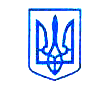 ВАСИЛЬКІВСЬКА МІСЬКА РАДА КИЇВСЬКОЇ ОБЛАСТІВІДДІЛ  ОСВІТИ вул. Покровська, 15/1, м. Васильків, 08600, тел./факс (04571) 2-45-84, E-mail: vasmvo@ukr.net, Web: http://vas-miskvo.at.ua, Код ЄДРПОУ 054083349Пояснювальна записка до проєкту рішення« Про тимчасове призупинення діяльності окремих закладів дошкільної освіти»1) Характеристика стану речей у ділянці, яку унормовує рішення.Проєкт рішення розроблено відповідно до Законів України «Про освіту», «Про дошкільну освіту», листа відділу освіти Васильківської міської ради № 443/20.20/01-14 від 15.06.2020 щодо продовження роботи закладів дошкільної освіти міста на період карантину  та на літній період.2) Потреба і мета прийняття рішення.Метою прийняття даного рішення є значне зменшення відвідування вихованцями закладів дошкільної освіти та можливість в зв’язку з цим зекономити кошти місцевого бюджету на виплату за комунальні послуги.На підставі аналізу відвідування груп дітьми, зроблено висновок, що на даний час заклади навантажені дітьми на 15% від загальної кількості дітей, відповідно на 50% від запитів батьків. Також, моніторинг відвідування дітьми  закладів дошкільної освіти міста улітку за попередні роки показує, що кількість дітей у цей період суттєво зменшується, оскільки батьки забирають дітей на літнє оздоровлення, тому показник відвідування становить 30-35% від загальної чисельності. Вважаємо, що є економічно невигідним утримувати всі заклади міста в літній період з такою кількістю дітей.Відвідування вихованцями заклади дошкільної освіти протягом двох тижнів з 01 по 15 червня 20203) Прогнозовані суспільні, економічні, фінансові та юридичні наслідки прийняття рішення.Прийняття рішення дозволить зекономити бюджетні кошти на утримання закладів дошкільної освіти: комунальні послуги, забезпечення дезінфікуючими засобами в умовах роботи під час адаптивного карантину.4) Прогноз щодо можливого зменшення надходжень або збільшення видатків міського бюджету.Дане рішення не потребує додаткового фінансування, а дає змогу зекономити бюджетні кошти у сумі 100 тис. грн.5) Результати громадського обговорення чи громадських слухань з цього питання, якщо це визначено законодавством або рішенням ради.Проект рішення і пояснювальна записка оприлюднюється на офіційному сайті Васильківської міської ради.6) Інформація про погодження проєкту необхідними виконавцями чи службами відповідно до їх повноважень.У відповідності до вимог регламенту виконавчого комітету проєкт рішення потребує візування:-  начальника відділу освіти Васильківської міської ради;-  радника Васильківського міського голови;- заступника міського голови;- керуючого справами виконавчого комітету;-  директора  юридичного департаменту Васильківської міської ради, - начальника загального відділу.  Начальник  відділу освіти					                                Лілія  КОЗАКВАСИЛЬКІВСЬКА МІСЬКА РАДА КИЇВСЬКОЇ ОБЛАСТІВІДДІЛ  ОСВІТИ вул. Покровська, 15/1, м. Васильків, 08600, тел./факс (04571) 2-45-84, E-mail: vasmvo@ukr.net, Web: http://vas-miskvo.at.ua, Код ЄДРПОУ 054083349Відділ освіти Васильківської міської ради надає на розгляд проєкт рішення «Про тимчасове призупинення діяльності окремих закладів дошкільної освіти».Додаток на ____ аркушахНачальник відділу освіти                                                                     Лілія КОЗАКВиконавчий комітетВасильківської міської радиЗаклад         дата01020304050910111215ДНЗ №13565-1112131112ДНЗ №21412911111416171614ДНЗ №37757797787ДНЗ №440374146424855545648ДНЗ №510191923192522252827ДНЗ №666610977878ДНЗ №7571714162422262330ДНЗ №8-57671011111313ДНЗ №910111115122225232215ДНЗ №109101010101922232123ДНЗ №1220242528253034383424Всього125143156175158219233245239221
Виконавчий комітетВасильківської міської ради